      Schützengemeinschaft  Mühlheim–Dietesheim 1951 e.V.                     Jetzt auch mit Trainingslehrgang durch  ausgebildete Trainer vom Landesverband                                                    Meldeformular Sachkundelehrgang                                                 Bitte an folgende Adresse schicken:Achtung:   Meldeschluss am Datum   26.8.2017  (14 Tage vor Start)                             !!! Sachkunde und Training sind zwei unabhängige Lehrgänge  !!!		          Trainingslehrgang nach der Sachkunde             Ist keine eigene Waffe vorhanden, wird diese vom Verein gestellt.      Die Trainingsgebühr kostet 15,- Euro pro Disziplin. Munition nach Absprache.Achtung  Sachkunde und Training  finden in 63165 Mühlheim, Pfaffenbrunnenweg 175  statt.                    Bitte komplett in Druckschrift ausfüllen !!Die Prüfungsgebühr in Höhe von 65,- €uro ist am Lehrgangstermin zu entrichten.Sachkunde 65,-€		       Frühstück 5,-€ /Tag	                  Training 15,€/Disziplin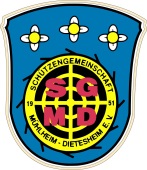   Gebühr erhalten                          Gebühr erhalten                            Gebühr erhalten                 Lehrgang                     X                   Prüfung                          X  Datum  9.9.   von    9-16:oo Uhr  Datum  16.9.     von      9-16:oo UhrMit Frühstück, frisch belegte Brötchen nach Eurer Wahl und Kaffee satt.                  5,-€Mit Frühstück, frisch belegte Brötchen nach Eurer Wahl und Kaffee satt.                   5,-€PistolentrainingMit eigener Waffe   Ohne eigene WaffeGewehrtrainingMit eigener Waffe   Ohne eigene WaffeNameVornameStraße / Nr.PLZ / WohnortGeburtsortGeburtstagVereinVerbandTelefon/Mail